25.05.2020 в д. Подиваньково, по итогам конкурса на лучшего сельского старосту, состоялась рабочая встреча представителей администрации и Совета Муниципальных Образований со старостой Т.Е. Максимовой. Обсуждали реализацию проекта-победителя "Территория радости"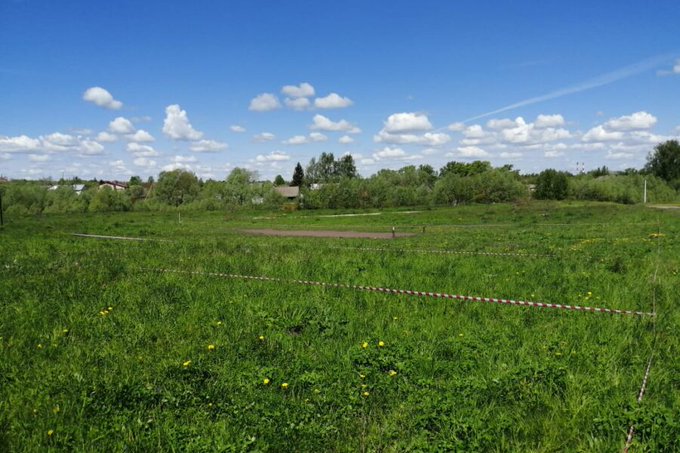 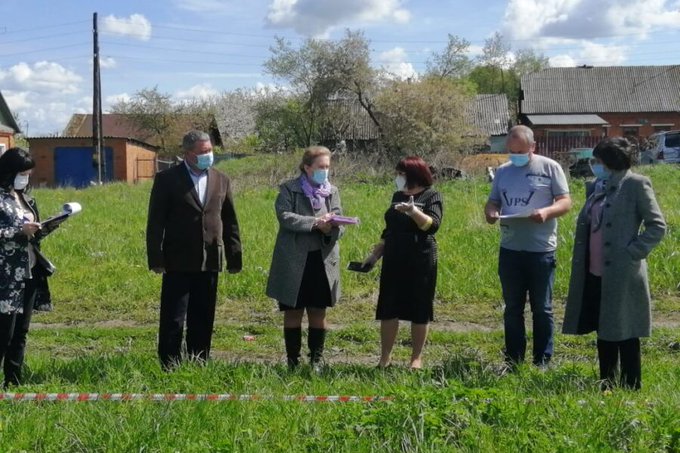 